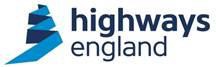 Highways England Company LimitedArea 3Asset Delivery (AD) ScopeAnnex 3 Reference DocumentsCONTENTS AMENDMENT SHEETLIST OF CONTENTSREFERENCE DOCUMENTS	3Reference Documents	3Current Documents	3Area Specific Documents	22Amendments to Current and Area Specific Documents	241.1.1	The Reference Documents are those documents identified in the following Tables 1.1, 1.2 and 1.3, together with any amendments or additions thereto published by the Client from time to time.Table 1.1 presents a list of current Department for Transport (DfT) and Highways England documents which may be relevant to the work undertaken by the Contractor in the performance of its duties. The list identifies both mandatory and advisory requirements with which the Contractor complies, together with the sources from which the documents can be obtained.For ease of reference the documents have been grouped into the following categories:MandatoryCorporate Strategy,Performance Measurements,Technical Requirements.AdvisoryGeneralTable 1.1 – Current DfT and Highways England’s RequirementsTable 1.2 – Area Specific RequirementsTable 1.3 contains a list of additional requirements and/or amendments to the documents listed in Tables 1.1 and 1.2. Unless otherwise stated these documents form mandatory requirements with which the Contractor complies. For ease of reference the documents have been grouped into the following categories:Interim Advice Notes (IAN)Note: The list of IAN in Table 1.3 reflect the latest governance surrounding issues which are not yet incorporated into other documents and are available from  http://www.standardsforhighways.co.uk/ha/standards/ians/index.htm. IAN contain advice and guidance, as well as mandatory requirements which must be complied with, andChief Highway Engineer Memorandums (CHE Memos)Note: The list of CHE Memos in Table 1.3 identifies further requirements which are additional to the IAN listing and carry the same mandatory compliance status. The CHE Memos are contained in a file attachment as part of the Tender Documents. Refer details of CHE Memos.Scope Annex 03 - CHE IndexTable 1.3 – Amendments to Current and Area Specific DocumentsAmend.No.Revision No.AmendmentsInitialsDate00Tender IssueSOS21/10/202011Asset Management Strategy reference insertedHighways England’s AD Transformation Programme refence insertedISO 55000 reference insertedPAS55 (Annex 3 Items previously included as 94/95) deletedAP06/11/202022Insertion of Shared Apprenticeship StandardSOS04/12/2020A. Mandatory - Corporate StrategyA. Mandatory - Corporate StrategyA. Mandatory - Corporate StrategyRef.PublicationPublished by / Available from1Highways England: Strategic Business Plan 2020-2025Client’s Websitehttps://www.gov.uk/government/publications/highway  s-england-strategic-business-plan-2020-20252Highways England: Delivery Plan 2020-2025Client’s Websitehttps://www.gov.uk/government/publications/highway  s-england-delivery-plan-2020-20253Road Investment StrategyClient’s Websitehttps://www.gov.uk/government/publications/road-  investment-strategy-2-ris2-2020-to-20254Highways England – Changing the customer experience through the Highways Agency Traffic Information StrategyClient’s Websitehttps://assets.publishing.service.gov.uk/government/  uploads/system/uploads/attachment_data/file/49054  0/S150634_Traffic_Information_Strategy.pdf5Highways England Sustainable Development Strategyhttps://www.gov.uk/government/publications/highway  s-england-sustainable-development-strategy6Highways England Environment Strategyhttps://www.gov.uk/government/publications/highway  s-england-environment-strategy7Highways England – Procurement StrategyClienthttps://www.gov.uk/government/organisations/highw  ays-england/about/procurement8National and Local Environmental Strategies and Policies (including: Environment Strategy, Managing our Approach to Environmental Performance and Environment Action Plan.Client’s Websitehttps://www.gov.uk/government/publications/highway  s-agency-environment-strategy9GG 103 ‘Introduction and general requirements for sustainable development and design’https://www.standardsforhighways.co.uk/dmrb/searc  h/89d10ef2-7833-44df-9140-df85cd6382b910Roads Reform – A Fresh Start for the Strategic Road Network: The Government Response and Feasibility Study Terms of ReferenceDfT websitehttps://www.gov.uk/government/publications/roads-  reform-a-fresh-start-for-the-strategic-road-network-  government-response-and-feasibility-study-terms-of- reference11Highways England Company Records PolicyClientScope Annex 03 - Company Records Policy v1.pdf12Highways England Information Assurance PolicyClientScope Annex 03 - Information Assurance Policy.pdf13Highways England – Visual identity – Requirements for our suppliersClientScope Annex 03 - Highways England Visual Identity Version Feb 2020.pdf14National Planning Policy FrameworkPlanning Portal Websitehttp://www.planningportal.gov.uk/planning/planningp  olicyandlegislation/about/ppsppg15Highways England LicenceClienthttps://assets.publishing.service.gov.uk/government/  uploads/system/uploads/attachment_data/file/43138  9/strategic-highways-licence.pdf16Highways England Biodiversity PlanClienthttps://www.gov.uk/government/publications/biodiver  sity-plan17LA 118 Biodiversity Designhttps://www.standardsforhighways.co.uk/dmrb/searc h/9317652b-4cb8-4aaf-be57-b96d324c896518LA 117 Landscape Designhttps://www.standardsforhighways.co.uk/dmrb/searc h/82073bde-ec0c-4d4f-8eeb-afe0ace3c63919LA 120 Environmental management planshttps://www.standardsforhighways.co.uk/dmrb/searc h/a3a99422-41d4-4ca1-bd9e-eb89063c713420Data Handling Policy for Supply ChainsClientScope Annex 03 - Data Handling Policy - Supply Chain Version V3.pdf21HMG Security Policy Framework (Current May 2018) with particular reference to Security Policy No.3: Personnel SecurityCabinet Office Websitehttps://www.gov.uk/government/publications/security-policy-framework22The Highways England Information Security Data Security StandardScope Annex 03 - Information Security Data Security Standard v1.0.pdf23HMG Government Security Classificationshttps://assets.publishing.service.gov.uk/government/  uploads/system/uploads/attachment_data/file/71577  8/May-2018_Government-Security-Classifications-  2.pdf24Lean Benefits Realisation GuideClientScope Annex 03 - Lean Benefits Realisation Guide25Benefits	Realisation Capture Formshttps://kol.withbc.com/HA-Lean/26Highways England Lean Publicationshttps://www.gov.uk/government/collections/use-of-  lean-in-highways-england27Lean Improvement Action Plan Scope Annex 03 - HELMA Lean Improvement Action Plan.pdf28HE Lean Trackerhttps://kol.withbc.com/HA-Lean/29Lean Visual Management’https://www.gov.uk/guidance/lean-visual-  managagement-a-guide-for-highways-england-  supply-chain30Highways England Lean Maturity Assessmenthttps://www.gov.uk/guidance/highways-england-  lean-maturity-assessment-helma31Lean Knowledge Transfer Packshttps://kol.withbc.com/HA-Lean/32Aiming for ZeroClient’s Websitehttps://www.gov.uk/government/collections/roadwork  er-safety-highways-agencys-aiming-for-zero-  programme33Strategic Framework for Road SafetyDfT websitehttps://www.gov.uk/government/publications/strategi  c-framework-for-road-safety34Managing Health and Safety in ConstructionHealth and Safety Executive  http://www.hse.gov.uk/pubns/books/l153.htmHealth and Safety Executive (HSE) F10.  https://www.hse.gov.uk/forms/notification/f10.htm35Health and safety policies, procedures, and guidance notesClienthttp://www.highwayssafetyhub.com/36Essentials of Managing Construction Health RisksClienthttps://www.hse.gov.uk/construction/healthrisks/man  aging-essentials/managing-essentials.htmwww.hse.gov.uk/construction/healthrisks/managing-  essentials/essentials.pdf37Highways England: The road to good designhttps://www.gov.uk/government/publications/the-  road-to-good-design-highways-englands-design-  vision-and-principles38Guidance for Principal Designershttps://www.citb.co.uk/about-citb/partnerships-and-  initiatives/construction-design-and-management-  cdm-regulations/cdm-regulations/39Guidance	for	Principal Contractorshttps://www.citb.co.uk/about-citb/partnerships-and-  initiatives/construction-design-and-management-  cdm-regulations/cdm-regulations/40Construction Industry Training Board (CITB) guidancehttps://www.citb.co.uk/about-citb/partnerships-and-  initiatives/construction-design-and-management-  cdm-regulations/cdm-regulations/41Highways  Agency  Litter StrategyClient’s Websitehttps://www.gov.uk/government/publications/highway  s-england-litter-strategy42National energy strategy for roadside equipmentClient’s Websitehttps://www.gov.uk/government/publications/national-energy-strategy-for-roadside-equipment43Not used44Highways England Complaints ProcedureClient’s Websitehttps://www.gov.uk/government/organisations/highw  ays-england/about/complaints-procedure45Highways England Corporate Complaints ProcessScope Annex 03 - Complaints Procedure.pdf46Highways England Customer Service StrategyClientScope  Annex  03  -  Customer  Service  Strategic Plan.pdf47Highways England Communications PlanScope Annex 03 - Highways England Communications Plan.pdf48Highways England – Normal not formal. A guide to our corporate narrative, tone of voice and writing styleClientScope Annex 03 - Highways England Tone of Voice 2020.pdf49Declaration	of	Interest formClientScope Annex 03 - Conduct & Code of Practice - COI- Declaration of interest form.pdf50Highways England Social Media PolicyScope Annex 03 - Highways England Social Media Policy.pdf51Risk policy and strategy for the management of riskScope Annex 03 - 2018 Highways England Risk Management Policy.pdf52Risk and issue management principles documentScope Annex 03 - Risk Management Principles Document.pdf53Not Used54Not Used55Not Used56Risk and issues management manualScope Annex 03 - MP Risk and Issue Management Manual.pdf57Risk Management user guideScope Annex 03 - MP Risk Management System User Guide V3.1 Updated.pdf58Not Used59Highways England Technology StrategyClienthttps://www.gov.uk/government/publications/highway  s-englands-innovation-technology-and-research-  strategy60Highways England air quality strategyhttps://www.gov.uk/government/publications/highway  s-england-air-quality-strategy61Raising the Bar Initiativehttps://www.gov.uk/government/collections/health-  and-safety-for-major-road-schemes-raising-the-bar-  initiative62Home Safe and Well initiativeClienthttps://assets.highwaysengland.co.uk/about-  us/Home+Safe+and+Well+Strategy+2019.pdf63GG128Requirements for reporting incidents, events and undesirable circumstances: health, safety, wellbeing, structural and environmentalhttps://www.standardsforhighways.co.uk/dmrb/searc h/2995a4fe-8faf-4e65-8ce8-b6b8bf416e7464Considerate Customer Codes of Practicehttps://www.ccscheme.org.uk/ccs-ltd/code-of-  considerate-practice-2/65Customer Survey Strategy – Better Journeys and Better Conversationshttps://www.gov.uk/government/publications/custom  er-service-strategy66Roadworks – A Customer’s ViewClientRoadworks - A customer View - Implementation Toolkit_2.1.pdfRoadworks - A Customer View_Lo.pdf67Transport Infrastructure Skills Strategyhttps://www.gov.uk/government/publications/transpor  t-infrastructure-skills-strategy-building-sustainable-  skills68Transport Infrastructure Efficiency Strategyhttps://www.gov.uk/government/publications/transpor  t-infrastructure-efficiency-strategy69Not Used70Security Requirements for List X Contractorshttps://www.gov.uk/government/publications/security-requirements-for-list-x-contractors71Statement of Highways England’s IT Security PolicyClientHighways England IT Security Policy72Information Security Secure Data Handling RequirementsClientInformation Security Secure Data Handling Requirements73Major Incident ManagementClientInformation Systems Major Incident Management74Information Security: Incident Management RequirementsClientInformation Systems Information Security Incident Management Requirements75Customer Maturity Matrix Self-Assessment QuestionsClientCustomer Maturity Matrix Rev 076Customer Centric Action Plan (CCAP) TemplateClientCustomer Centric Action Plan (CCAP) Template R077Post Collision Fatal ReportingPost Collision Fatal Reporting ProcessB. Mandatory - Performance MeasurementsB. Mandatory - Performance MeasurementsB. Mandatory - Performance MeasurementsRef.PublicationPublished by / Available from78Monthly Review Progress Report FrameworkClientModel M&R MRPR Framework Issue 8 Rev 0.pdf79Live Carriageway Crossing and Live Lane Working GuidanceClientScope Annex 03 – Live Carriageway Crossing and Live Lane Working.pdfScope Annex 03 - Live Carriageway Crossing and Live Lane Working - Data Entry Sheet.xlsx80EDIT toolkitClientScope Annex 03 - EDIT Toolkit V.4.2.1.xlsx81Inclusion Action Plan templateClientScope Annex 03 - Inclusion Action Plan Template.pdf82Transition Plan FrameworkClientM&R Transition Plan Framework Issue 8 Revision 0.pdf83Collaborative Performance Framework (CPF) documentsClientOps CPF Toolkit V202010CPF Performance Management and Methodology Manual V202010Ops Metrics Handbook V202010  Scheme Data Standard for CPF V202010Highways Data Standard for CPF V202010AD & Pavements Scorecard Data Standard for CPF V202010Incident Data Standard for CPF V202010 Oracle Fusion Data Standard for CPF V202010Quality Management Points Data Standard for CPF V202010Provider Data Standard for CPF V202010Additional Guidance (Service Strikes) Service Strike Q&ACPF METRIC 4.3a CPF EDI Guidance (Ops)Benchmarking Matrix included for additional supportCPF METRIC 4.3a Ops Inclusion Action Plan TemplateCPF NA GuidanceNA Metric Request FormCyclic Activities Additional Guidance SME and PBA Additional Guidance SME and PBA Process FlowCPF METRIC PBA Exemption CriteriaAll Asset Rectification Activities Guidance84Supply Chain Portalhttps://highways.sharepoint.com/sites/SupplyChainP  ortal/SitePages/Home.aspx85Government Buying Standards Transport 2017https://www.gov.uk/government/publications/sustain  able-procurement-the-gbs-for-transport-vehiclesC. Mandatory - Technical RequirementsC. Mandatory - Technical RequirementsC. Mandatory - Technical RequirementsRef.PublicationPublished by / Available from86Circular RoadsDfT Website (Current)https://www.gov.uk/government/publications/roads-  circulars87Circular PlanningCommunities and Local Government Websitehttps://www.gov.uk/government/organisations/depart  ment-for-communities-and-local-  government/series/planning-circulars88DfT Guidance on Transport AssessmentsDfT Website https://www.gov.uk/guidance/transport-  evidence-bases-in-plan-making-and-decision-taking89Design Manual for Roads and BridgesDfT Standards for Highways Websitehttps://www.standardsforhighways.co.uk/ha/standard s/DMRB/90Manual of Contract Documents for Highway WorksDfT Standards for Highways Websitehttps://www.standardsforhighways.co.uk/ha/standard  s/mchw/91Network Delivery and Development Portfolio Control Framework (NDD PCF)ClientScope Annex 03 - 2014-07-03 NDD PCF Handbook+Annexes v0.18.pdf92Road NotesThe Stationery Office93Traffic Signs Manual and Notes for Guidance on Safety at RoadworksDfT Websitehttps://www.gov.uk/government/publications/traffic- signs-manual94PAS 43:2015 – Safeworking of vehicle breakdown and recovery operators.British Standards Institutionhttp://shop.bsigroup.com/en/ProductDetail/?pid=000 000000030314205ISBN: 978 0 580 8826595Airwave for Service Contractors Code of PracticeClientScope Annex 03 - Home Office - Airwave Service Code of Practice Issue Version 5.0 - 10 Dec 15 ANNEX C.pdfScope Annex 03 - Home Office - Airwave Service Code of Practice Issue Version 5.0 - 10 Dec 15.pdf96Airwave for Service Contractors – Processes and ProceduresClientScope Annex 03 - Highways England - Airwave For Service Providers - Processes and Procedures v4.0.pdf97Airwave Service Code of PracticeClientScope Annex 03 - Highways England - Airwave for Service Providers Code of Practice version 4.pdf98Guidance on Deployment of Airwave for Highways England’s	Service ProviderClientScope Annex 03 - Guidance on the Deployment of Airwave for Highways Englands Service Providers V5.pdf99Airwave Radios and Associated	Client Provided EquipmentMemorandum	of Understanding(MoU)ClientArea 3 M&R Scope Annex 21 - Appendix 1 Airwave MoU Issue 8 Rev 0.docx100Guidance to Service Providers on the requirements associated with the Mobilisation, Operation and Demobilisation of Airwave radios and associated equipmentClientScope Annex 03 - Guidance to Service Providers on the requirements associated with mobilisation V3.pdf101ISU Terminal Return ProcessClientScope Annex 03 - ISU TERMINAL RETURN PROCESS V4.pdf102Synopsis of Airwave use by Area Service ProviderClientScope Annex 03 - Synopsis of Airwave use by Area Service Providers.pdf103CCTV GuidanceClienthttps://highways.sharepoint.com/WayWeWork/Page  s/cctv-footage-request.aspx104HAPMS Visual Survey ManualClientHAPMS Visual Survey Manual.pdf Contact details:  HAPMS@highwaysengland.co.uk105SMIS User GuidanceClientScope Annex 03 - SMIS guidance docs106Energy	Savings	Plan GuidanceClientScope Annex 03 - Energy Savings Plans v2 Feb18.pdf107Asset Data Management Manual (ADMM)Clienthttp://www.standardsforhighways.co.uk/ha/standards/admm/index.htm108Asset Management PolicyClientAsset_Management_Policy_document (1).pdf109Asset Management StrategyClientAsset_Management_Strategy_Low_Res.pdf110Highways England Asset Management Transformation ProgrammeClientHighways	England_AMTP_interactive	1	page overview_Oct20.pdf111Highways England Metal Theft ToolkitClientScope Annex 03 - MPI-21-012014 Requirement and guidance for new schemes to perform a metal theft risk assessment V3.0.pdfScope Annex 03 – MPI-21-012014 Requirement and guidance for new schemes to perform a metal theft risk assessment Annex A V3.0.pdf112Personnel Security requirements and management arrangementshttps://webarchive.nationalarchives.gov.uk/+/http://w ww.cabinetoffice.gov.uk/spf/sp3_ps.aspx113(HMG) Security Policy Frameworkhttps://www.gov.uk/government/publications/security-policy-framework114Security check process of the BPSShttps://www.gov.uk/government/publications/govern  ment-baseline-personnel-security-standard115Equality Act 2010http://www.legislation.gov.uk/ukpga/2010/15/content  s116The Bribery Act 2010https://www.legislation.gov.uk/ukpga/2010/23/conten  ts117Rehabilitation of Offender Act 1974http://www.legislation.gov.uk/ukpga/1974/53118The Official Secret Act 1989The Official Secret Act 1989119Highways England Counter Fraud, Bribery & Corruption Policy & Response PlanClientHighways England Counter Fraud, Bribery & Corruption Policy & Response Plan120Basic disclosure certificate check optionhttps://www.gov.uk/government/organisations/disclo  sure-and-barring-service/about121Guidance	and requirements for BPSS verificationhttps://assets.publishing.service.gov.uk/government/  uploads/system/uploads/attachment_data/file/71400  2/HMG_Baseline_Personnel_Security_Standard_-_May_2018.pdf122Cabinet Office standardshttps://www.gov.uk/government/publications/security-policy-framework andhttps://www.gov.uk/government/publications/govern  ment-baseline-personnel-security-standard123BPSS	Form	and guidanceScope Annex 03 - BPSS Form and guidance.pdf124Data Protection LegislationThe General Data Protection Regulation (EU  2016/679);The Law Enforcement Directive (LED) (Directive EU  2016/680);The Data Protection Act 2018;125Data Protection Act 2018Data Protection Bill: General Processing126value Supporting Information Services and Interfaces - GD 00323/RT/E/257NRTS supporting documentation can be found at  www.nrtsco.com1272012/27/EU directive2012/27/EU directive128NRTS Project Agreement Schedule 1.3 General Constraints – GD00323/RT/E/484NRTS supporting documentation can be found at  www.nrtsco.com\\global\europe\leeds\jobs\240000\2  49197-11\Area 3\M&R Doc C - Approved\Core  Contract Docs\Annex 03 only\www.nrtsco.com129BS 7671:1992Requirements for Electrical Installations. IEE Wiring Regulations 17th EditionBritish Standards Institute  https://electrical.theiet.org/bs-7671/ ISBN: 978 0 86341 844 0130SI 1989:635 Electricity at Work RegulationsAvailable online at https://www.legislation.gov.uk/131BS 4444:1989 Guide to electrical earth monitoring and protective conductor provingBritish Standards Institute ISBN: 0 580 17882 X132BS 7430:1998 Code ofPractice for EarthingBritish Standards Institute ISBN: 0 580 28229 5133National Cyber Security CentreEnd user device (EUD) security guidanceNational Cyber Security Centre - end user device  security134Freedom of Information Act 2000 or later revision or replacement.Freedom of Information Act 2000135Section 46 of Freedom of Information Act 2000 or later revision or replacement.Section 46 of the Freedom of Information Act 2000136Environmental Information Regulations 2004 or later revision or replacement.Environmental Regulations 2004137Not used138Not used139The Public Interest Disclosure Act 1998 or later revision or replacement.The Public Interest Disclosure Act 1998140Construction Design and Management (CDM) Regulations 2015 or later revision or replacement.http://www.legislation.gov.uk/uksi/2015/51/contents/  made141The Institution of Occupational Safety and Healthhttps://www.iosh.com/142Code of Practice: Lighting and marking for Special Order, VR1, STGO and C&U loads (2012) and Code of Practice: Lighting and marking for abnormal load self-escorting vehicles incorporating operating guidance (2012)https://www.gov.uk/government/publications/lighting-  and-marking-for-abnormal-loads-vehicles-code-of-  practice143Health and Safety Maturity MatrixClientScope Annex 03 - Supply Chain Maturity Matrix version for use April 2017.xlsx144National Skills Academy for Constructionhttps://www.citb.co.uk/standards-and-delivering-  training/national-skills-academy-for-construction/145National Examination Board in Occupational Safety and Health (NEBOSH)https://www.nebosh.org.uk/home/146ISO45001:2018https://www.iso.org/iso-45001-occupational-health-  and-safety.html147ISO 55000https://www.iso.org/standard/55088.html148Occupational descriptorsClientScope Annex 03 - Highways Englands Occupational Descriptors.pdf149Recruiting for SuccessClientScope Annex 03 - Recruiting for Success (July 2017).pdf150Shared Apprenticeship Standard (Schemes)https://sharedapprentice.org151Apprenticeship data collection formClientScope Annex 03 - Copy of Blank Apprenticeship Survey v8.xlsx152UK Visas and Immigration’s “Right to Work” acceptable documents and guidancehttps://www.gov.uk/government/publications/right-to-  work-checks-employers-guide153UK Visas and Immigration guidance on right to work and record retentionhttps://www.gov.uk/government/collections/employer  s-illegal-working-penalties154Scotland or Northern Ireland criminal record check processhttps://www.gov.uk/request-copy-criminal-record155Highways England BPSS Privacy NoticeScope Annex 03 - BPSS Privacy Notice.pdf156Her Majesty’s Passport Office guidancehttps://www.gov.uk/government/publications/basic-  passport-checksD. Advisory – GeneralD. Advisory – GeneralD. Advisory – GeneralRef.PublicationPublished by / Available from157Disabled Driver PublicationsDfT Websitehttps://www.gov.uk/government/policies/making-  transport-more-accessible-to-all158Operational Guidance to Local Authorities: Parking Policy and EnforcementDfT Websitehttps://www.gov.uk/government/uploads/system/uplo  ads/attachment_data/file/496987/operational-  guidance.pdf159National, Regional & Local Biodiversity Action PlansNatural England/  Local Authorities /  Local Wildlife Trustshttps://www.gov.uk/government/publications/biodiver  sity-plan160Local Transport NotesDfT Websitehttps://www.gov.uk/government/publications/local-  transport-notes161Planning Policy Guidance NotesCommunities and Local Government Website162Traffic Advisory LeafletsDfT Websitehttps://www.gov.uk/government/organisations/depart  ment-for-transport/series/traffic-advisory-leaflets163Value for Money Guidance ManualHM Treasury Websitehttps://www.gov.uk/government/collections/value-for-  money-guidance-and-reportsScope Annex 03 - Value for Money Guidance Manual164Procurement Policy Note 01/17 entitled update to Transparency Principleshttps://www.gov.uk/government/publications/procure  ment-policy-note-0117-update-to-transparency-  principles165Procurement Policy Note 07/14 entitled “Implementing Energy Efficiency Directive Article 6: further information”Implementing  Article  6  of  the  Energy  Efficiency Directivehttps://www.gov.uk/government/publications/procure  ment-policy-note-0714-implementing-energy-  efficiency-directive-article-6166Information Technology Infrastructure Libraryhttps://www.gov.uk/government/publications/best-  management-practice-portfolio/about-the-office-of-  government-commerce167Construction Industry Training BoardClientScope Annex 03 - CITB guidance.pdf168Client’s employment policies and codes of practice relating to discrimination and equal opportunities.Scope   Annex   03   -   Discrimination,   Bullying   & Harassment - Equal Opportunities Policy.pdfScope   Annex   03   -   Discrimination,   Bullying   & Harassment - Dignity at Work Guidance.pdf169Procurement Policy Note PPN 02/18 Changes to the Data Protection Legislation and General Data Protection Regulation.https://www.gov.uk/government/publications/procure  ment-policy-note-0218-changes-to-data-protection-  legislation-general-data-protection-regulationProcurement Policy Note	https://www.gov.uk/government/publications/procure PPN 03/19 Procurement	ment-policy-note-0319-the-public-procurement- (Electronic Invoices etc.)	electronic-invoices-etc-regulationsRegulations 2019. Action Note 3/19 May 2019PPN 02/17 Promoting	PPN  02/17  Promoting  Greater  Transparency  13 Greater Transparency 13	December 2017December 2017 or later revision or replacement.Procurement Policy Note https://assets.publishing.service.gov.uk/government/ 7/14 entitled	uploads/system/uploads/attachment_data/file/31668 “Implementing Article 6       3/PPN_07-of the Energy Efficiency	14_implementing_article_6_of_the_energy_efficienc Directive”	y_directive.pdfCrown Commercial	Crown Commercial Services Guidance Note Services Guidance Note Publication of Government Tenders & Contracts Publication of	November 2017Government Tenders & Contracts November 2017 or later revision or replacement.Highways England Non -	Highways England Non Disclosure Agreement Disclosure covering letterHighways England Non	Non Disclosure Request Template Rev 0 Disclosure template1.3	Area Specific DocumentsProcurement Policy Note	https://www.gov.uk/government/publications/procure PPN 03/19 Procurement	ment-policy-note-0319-the-public-procurement- (Electronic Invoices etc.)	electronic-invoices-etc-regulationsRegulations 2019. Action Note 3/19 May 2019PPN 02/17 Promoting	PPN  02/17  Promoting  Greater  Transparency  13 Greater Transparency 13	December 2017December 2017 or later revision or replacement.Procurement Policy Note https://assets.publishing.service.gov.uk/government/ 7/14 entitled	uploads/system/uploads/attachment_data/file/31668 “Implementing Article 6       3/PPN_07-of the Energy Efficiency	14_implementing_article_6_of_the_energy_efficienc Directive”	y_directive.pdfCrown Commercial	Crown Commercial Services Guidance Note Services Guidance Note Publication of Government Tenders & Contracts Publication of	November 2017Government Tenders & Contracts November 2017 or later revision or replacement.Highways England Non -	Highways England Non Disclosure Agreement Disclosure covering letterHighways England Non	Non Disclosure Request Template Rev 0 Disclosure template1.3	Area Specific Documents1.3.1Table 1.2 contains a list of area specific documentation which are relevant to the work undertaken by the Contractor in the performance of its duties together with information on the sources from which those documents can be obtained. Unless otherwise stated, these documents form requirements with which the Contractor complies.1.3.2Any ambiguities or discrepancies discovered within the documents listed in this Table to those listed in Table 1.1 shall be explained and adjusted by the Client who shall thereupon issue to the Contractor appropriate instructions in writing.Ref.PublicationPublished by / Available from1.GM 701 - Asset Delivery Asset Management Requirements (ADAMr)ClientGM 701 Asset delivery asset maintenance requirements - Rev 1.pdf2.Required Level of Service (RLOS)ClientArea 3 RLOS Rev 0.xlsx3.GS 801 - Asset delivery asset inspection requirementsClientGS 801 Asset delivery asset inspection requirements - Rev 1.pdf4.GM 702 – Operational requirements for network occupancyClientGM  702  Operational  requirements for network occupancy - Rev 0.pdf5.GM 703 – Operational requirements for incident managementClientGM  703  Operational  requirements for incident management - Rev 0.pdf6.GM 704 – Operational requirements for severe weatherClientGM  704  Operational  requirements for severe weather - Rev 0.pdf7.Severe Weather Plan – AD AppendicesClientAD SWP Appendices 20-21.pdf8.Severe Weather Plan TemplateClientAD  Severe  Weather  Plan  Area  3 tender 20-21.pdf9.SpecificationClientArea 3 M&R Specification Issue 8 Rev 0.pdf10.  Vesting Certificate templateVesting Certificate template Issue 8 Revision 0.doc11.  NRTS Interface Arrangement templateArea 3 M&R NRTS  Interface Arrangement Issue 8 Rev 0.pdf\\global\europe\leeds\jobs\2400 00\249197-11\Area 3\M&R Doc C - Approved\Core	Contract Docs\Annex 03  only\NRTS Interface Arrangement Issue 8 Revision 0.docx12.  Control Centre Interface Arrangement templateControl	Centre	Interface Arrangement template Issue 8 Revision 0.docx13.  Roadside Technology Spares ListM&R Model Roadside Tech Spares List Issue 8 Revision 0.xlsx14.  Technology Operations and Maintenance Manuals1.4	Amendments to Current and14.  Technology Operations and Maintenance Manuals1.4	Amendments to Current andIssued to tenderers separately on a share folder due to the file size.Access should be requested from the Procurement Officer through eBravo. This information will be incorporated into the contract set of documents at award.Area Specific DocumentsA. Interim Advice NotesA. Interim Advice NotesA. Interim Advice NotesA. Interim Advice NotesRefDocument TitleAmendment DetailsComments / Remarks1SMART Motorways161/152Implementation of BD 97/12 - The Assessment of Scour and Other Hydraulic Actions at Highway Structures173/133Structural safety reporting136/104Temporary Automatic Speed Camera System for the Enforcement of Mandatory Speed Limits at Roadworks (TASCAR)113/085Implementation of Construction (Design and Management) 2007 and the withdrawal of SD 10 and SD 11105/086Implementation of Local Grid Referencing System for England99/07Read in conjunction with SD 12/96B. Index of Chief Highway Engineer’s Memorandum (CHE Memos)B. Index of Chief Highway Engineer’s Memorandum (CHE Memos)B. Index of Chief Highway Engineer’s Memorandum (CHE Memos)B. Index of Chief Highway Engineer’s Memorandum (CHE Memos)RefDocument TitleAmendment DetailsComments / Remarks7Standards underpinning Intelligence- Led Maintenance456/19This CHE Memorandum supersedes CHEMemorandum 442/19, which is withdrawn.8Withdrawal of IAN 114/08 – Highways Agency Carbon Calculations and Reporting RequirementsLetter to providers - Update to Highways England Carbon Accounting Tool, 2016453/199AMS Steel Mounting Frame Connection to Steel Portal Gantries451/1910Customer service standard for diversion routes for planned works and activities448/1911Acceptance of Castlegate 535 Ltd - Noise barriers and withdrawal of CHE Memo 437/19447/19Supersedes CHE memo 437/19 which is withdrawn1260mph speeds at/through road works446/1913Simplified Guidance to Designers for Installation of Surface Mounted N1/N2 Safety Barriers on Unreinforced Concrete Verges and Central Reserves over Bridges441/1914Customer Service Standard - Reducing litter on the Strategic Road Network440/1915Customer Service Standard - Accurate advance notification of planned closures439/1916Customer Service Standard -Scheme Billboards438/1917Wrong Way Driving: Mitigation Toolkit436/19Supersedes CHE Memo 405/17 which is withdrawn.18Review of permanent ‘maximum speed advised’ traffic signs435/1919Mandatory Actions for Installing Phillips Luma on the Highways England Network431/1820Monitoring and Maintenance of Impressed Current Cathodic Protection (ICCP) and Hybrid Anode Systems429/1821Delay in Implementation of Structures Inspector Competence Certification Requirements427/1822Diversion Routes for Unplanned Events426/1823Major Schemes: Enabling Handover into Operation and Maintenance423/18Supersedes CHE memo 332/1424Supporting Transparency around our Biodiversity Performance422/1825Mandatory Pre-requisiste Actions for Installing Philips Luma Luminaires on Highways England Network421/1826Safeguarding fix for Philips Luma Luminaires on Highways England Network420/1827Inspection of Urbis-Schreder \Ampera & Philips Luma Luminaires419/18Safety Alert28Urbis-Schreder Ampera & Philips Luma Luminaires.418/18Safety Alert29Bridge Headrooms417/1830National Quality of Construction Investigation for Structures416/1831Revised Technology Management and Mainenance Manual (TMMM)413/1732Delay in Implementation of Structures Inspector Competence Certification Requirements412/1733Use of Speed Cameras on the Strategic Road Network411/1734Installation of electrocution warning signs410/1735Hidden Critical Structural Components407/1736Implementation of Structures Inspector Competence Certification Requirements406/1737Requirements for reporting breaches and potential breaches of the Environmental Protection Act (1990) and other environmental legislation394/1638Technical Approval Procedures393/1639To advise OD Delivery Teams and Service Providers of the Structures Inspections Review Project391/1640Safety Alert – Philips Luma 2 & 3 Luminaires385/1641Safety Alert - SAPA Passively safe lighting columns379/1642Smart Motorways All Lanes Highways England Digital Compliance System 3 (HADECS 3)378/16Supersedes CHE Memo 32243Secondary Restraints for All Version 2 AMIs366/1544The status of BS EN 124:2015 - Gully tops and manhole tops for vehicular and pedestrian areas363/15Read in conjunction with IAN 17745Structural inspection of gantries and masts361/1546Techspan Version 2 Advanced Motorway Indicator Bracket Replacement359/15Read in conjunction with CHE Memo 355/1547Management of post-tensioned concrete bridges357/1548Product conformity certification requirements for ready mixed concrete356/1549Safety Alert – Techspan Version 2 Advanced Motorway Indicators (AMIs)355/1550Urgent Safety Alert - SAPA Passively safe lighting columns353/15Read in conjunction with CHE Memo 317/1351Reporting of Metal and Plant Theft350/1552Safety Alert – SAPA Passively safe lighting columns317/1353GD 4/12 Safety Risk Assessment on the Strategic Road Network (SRN)302/12Read in conjunction with GD 4/1254Risk-based Inspection Intervals300/1255Designation of assets for flood risk management purposes299/1256Traffic Signal Poles – ensuring appropriate design standards have been used295/1257MCH1514 Code of Connection294/1258Precast concrete copings on bridges279/1259Procedure for the Use of Variable Message Signs and MIDAS for Short Duration Static Roadworks257/1060Policy for issuing Penalty Points in current DBFO Contracts251/1061Highways Agency Carbon Calculation and Reporting Requirements229/0862Matrix Signs on Gantries228/0863The Impregnation Of Reinforced And Prestressed Concrete Highway Structures Using Hydrophobic Pore- Lining Impregnants227/0864Environmental Noise Directive and Environmental Noise Regulations – Publication of Road Noise Maps225/0865National Highway Sector Scheme 18 – The Environment And Landscape Including Ecology221/0866SAFETY ALERT – Incorrectly Installed Component218/08r1Supersedes CHE 218/0867SAFETY ALERT – Safe Systems Of Work217/08r1Supersedes CHE 217/0868Advice In Relation To The Conservation (Natural Habitats, & C.) (Amendment) Regulations 2007 (SI 2007/1843)216/0869National Highway Sector Scheme 19A– Corrosion Protection of Ferrous Materials By Industrial Coatings213/0770Update to the Guide for Design Management and Delivery of Pilots and Trials212/0771Advice in Relation to Avian Flu209/07Supersedes CHE 168/0672Structure Health Check Reports207/0773Safety and Congestion at Road Works; applying the correct temporary speed limits and signing203/0774Road Markings – Water Regulations. Glass Beads with Arsenic and other Heavy Metal/Metalloid Content197/07Read in conjunction with CHE 186/0775SMIS Resilience assessment195/0776Substandard Parapet Connections193/0777Road Markings – Glass Beads With High Metal Content – Water Regulations186/0778Creation Of Database Of Manual Classified Count (MCC) Results183/0779Active Road Studs – SA 1/06 (MCHW Volume 0)182/0780Damage to suspension and cable stayed structures181/0781Action Regarding The Introduction Of The Guide For Pilots And Trials On The Highways Agency Network180/06Read in conjunction with Guide for the Design, Management and Delivery of Pilots and Trials82Managing Half – Joint Deck Structures177/06Read in conjunction with IAN 53/0483Key actions for the review of signing at safety camera sites169/0684Key Actions For Implementation Of Safety Cameras At Road Works161/06 Rev 1Read in conjunction with - Safety Camera Partnership Guidance85The Introduction Of The Institute Of Highway Incorporated Engineers (IHIE)- Guidelines for Motorcycling159/05Read in conjunction with IHIE Guidelines for motorcycling86SafeNET – Accident Prediction Software For Road Networks154/0587Inspection And Maintenance Of Gifford Truss Portal Gantries Mesh Tie Fixings149/05Read in conjunction with CHE 172/06Related to BD 51Clause 6.6 & 6.788Compliance Of UK Traffic Signals Heads To European Standard BS EN 12368129/0389Second Stage Risk Ranking And The Risk Assessment Of Road Over Rail Bridges On Motorways And All-Purpose Trunk Roads125/03Supersedes CHE 11490DTLR Planning Policy GuidanceNote 25: Development and Flood Risk110/02Office of Deputy Prime Minister91The Safe Operation of Permanent Moveable Under-deck Bridge Access Gantries090/0092Outline Approval in Principle for Scaffold Guard Structures over Motorways and other Trunk Roads015/9493Trafficmaster Driver Information System- Installation and Maintenance (motorway gantries)013/9494Trafficmaster Driver Information System- Installation and Maintenance (overbridges) Amendment No. 1012/93 Amend 195Severe Weather Plan Template 2020/2021470/2096Update to complete suite of documents in the Design Manual for Roads and Bridges469//2097Use of Non-CPR compliant products on Highways England schemes468/2098Electrical Safety Modification of Highways England Cabinet Type 600 Mk6467/2099Management arrangement of safety risk for construction inspection activities during the COVID-19 pandemic (Update 1)466/20100Management arrangement of safety risk for construction inspection activities during the COVID-19 pandemic465/20101Withdrawal of  IAN 166 – Road Death Investigation Manual464/20